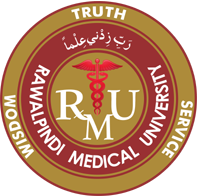                                     RMU                                                   Rawalpindi Medical UniversityTable of SpecificationsPhD Health Sciences Program (Biochemistry)Enterance ExamPostgraduate Department RMUS. No.TopicsMarks %ageBiochemistry SectionBiochemistry SectionBiochemistry Section1.Cell  and Cell Signalling072.Carbhohydrates and Carbohydrate metabolism143.Lipids and Lipid metabolism124.Proteins and Protien metabolism145.Enzymes (Enzymology)066.Biochemistry of Nutrition07Molecular Biology SectionMolecular Biology SectionMolecular Biology Section7.Molecular Biology of Genome158.Molecular Biology of Manipulation of Genetic Material059.Molecular Biology of Mutations and Repair0810Molecular Techniques12